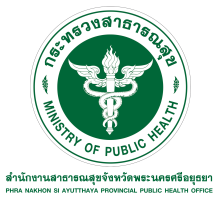 นพ.พิทยา ไพบูลย์ศิริ นายแพทย์สาธารณสุขจังหวัดพระนครศรีอยุธยา กล่าวว่า ในหลายพื้นที่
มีฝนตก ทำให้อากาศจะมีความชื้นสูงจึงเอื้อต่อการเจริญเติบโตของเชื้อโรค 
เป็นสาเหตุเกิด โรคหลายชนิด ได้แก่ โรคไข้หวัดใหญ่ คอติดเชื้อ ท้องเสีย อาหารเป็นพิษ 
โรคฉี่หนู และโรคไข้เลือดออกจึงขอเตือนประชาชนให้ระมัดระวังการเจ็บป่วยด้วยการปฏิบัติตนดังต่อไปนี้๑.ป้องกันตัวเองไม่ให้เปียกฝน ๒.พยายามทำให้ร่างกายอบอุ่นอยู่เสมอ ๓.ดื่มน้ำเยอะ เพื่อรักษาอุณหภูมิในร่างกายให้อยู่ในระดับที่พอเหมาะ และเพื่อป้องกันร่างกายสูญเสียน้ำ 
๔.หลีกเลี่ยงการดื่มแอลกอฮอล์ ๕.ควรล้างมือและเท้าให้สะอาด ทุกครั้ง
ก่อนรับประทานอาหารและหลังรับประทาน รวมถึงล้างเท้าทุกครั้งจากการเดินย้ำน้ำ
เมื่อถูกน้ำสกปรก ควรใช้น้ำสะอาดล้างเท้าและเช็ดเท้าให้แห้ง น้ำดื่มต้องผ่านการต้มสุก
เพื่อป้องกันเชื้อโรคที่มากับความชื้นในหน้าฝน ๖.เก็บกวาดบ้าน  ให้สะอาดตลอดเวลาเพราะฤดูฝนทำให้ อากาศชื้นอันเป็นที่อยู่ของสัตว์มีพิษหลากหลายชนิดเข้าอาศัยตามบ้านเรือน 
หรือสัตว์มีพิษชนิดอื่นๆเพื่อป้องกันการถูกกัดต่อย ๗.ป้องกันตัวเองไม่ให้ยุงกัด เนื่องจาก 
สภาพอากาศ ความชื้น อุณหภูมิที่เหมาะสม สภาพแวดล้อมที่เอื้ออำนวยต่อการเจริญพันธุ์
ของยุง อีกทั้งยุงในฤดูฝนก็จะเป็นพาหะนำโรคร้ายอย่างไข้เลือดออก หากมีอาการไข้หลังจากไปป่าควรบอกประวัติการเดินทางให้แพทย์ทราบ ๘.กินอาหารให้ถูกสุขลักษณะ ปรุงสุกใหม่ๆอยู่เสมอ ไม่ทานอาหารค้างคืน หรือมีแมลงวันตอมรวมถึงอาหารสุกๆดิบๆ 
๙.ออกกำลังกายเป็นประจำ สิ่งที่สำคัญจะสร้างภูมิคุ้มกันโรค ทำให้ร่างกายแข็งแรง รวมถึงป้องกันเชื้อโรคอื่นๆไม่ให้ร่างกายเจ็บป่วยได้ง่าย ๑๐.ควรรับการฉีดวัคซีน ตามคำแนะนำ
ของเจ้าหน้าที่สาธารณสุข หรือตามประกาศของราชการ หากมีอาการเจ็บป่วยควรพบแพทย์หรือสาธารณสุขใกล้บ้านเพื่อป้องกันการลุกลามของโรค	นพ.พิทยา ไพบูลย์ศิริ นายแพทย์สาธารณสุขจังหวัดพระนครศรีอยุธยา กล่าวต่อว่า หากประชาชนปฏิบัติตามที่กล่าวมาก็จะห่างไกลกับโรคภัยที่มากับฤดูฝน แนะมีสุขภาพที่ดี “ป้องกันดีกว่าแก้” ป้องกันที่ต้นเหตุดีกว่าแก้ไข้ปัญหาที่ปลายเหตุ โดยสามารถยึดหลัก 
กินร้อน ใช้ช้อนกลาง ล้างมือ ไอจาม ปิดปาก ปิดจมูก สวมหน้ากากอนามัย เพื่อป้องกันการเกิดโรคและระงับการแพร่ระบาดของโรค  